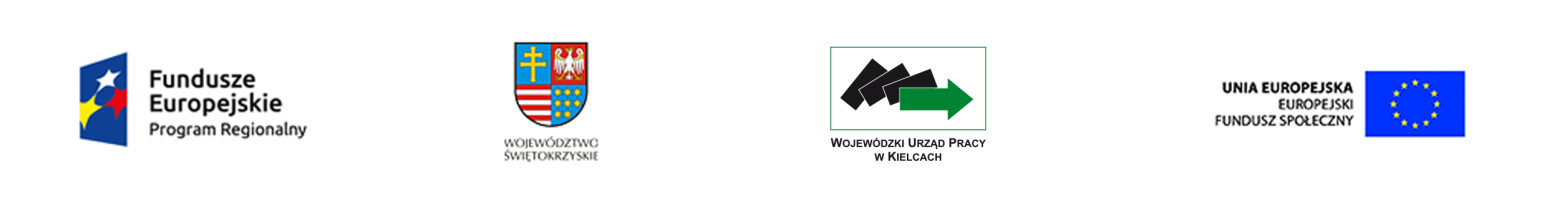 Powiatowy Urząd Pracy w Pińczowie zrealizował projekt w ramach Regionalnego Programu Operacyjnego Województwa Świętokrzyskiego (RPO WŚ)pn. „Aktywizacja osób powyżej 29 roku życia pozostających bez pracy w powiecie pińczowskim (I)”.Osi priorytetowa: 10. Otwarty rynek pracy.Działanie: 10.1 Działania publicznych służb zatrudnienia na rzecz podniesienia. aktywności zawodowej osób powyżej 29 roku życia.Okres realizacji projektu : 01.07.2015-30.06.2016r. Projektem objęto  53 osoby bezrobotne, w tym 28 kobiet oraz 25 mężczyzn . Uczestnikami projektu są osoby powyżej 29 roku życia, bez pracy, zarejestrowane w PUP jako bezrobotne, dla których ustalono pierwszy (bezrobotni aktywni) lub drugi profil pomocy (bezrobotni wymagający wsparcia), które znajdują się w szczególnej sytuacji na rynku pracy, w tym: 1. Osoby po 50 roku życia- 11 osób  2. Kobiety- 28, 3. Osoby z niepełnosprawnościami -34. Osoby długotrwale bezrobotne - 315. Osoby z niskimi kwalifikacjami do poziomu ISCED 3 - 28Aktywne formy, z jakich skorzystali  uczestnicy projektu:1. Staże– 31 osób;2. Prace interwencyjne  – 7 osób;3. Jednorazowe środki na podjęcie działalności gospodarczej  – 12 ;4. Doposażenia miejsca pracy– 2;5. Szkolenia indywidualne pod gwarant pracy– 1 ;6.Pośrednictwo pracy – 40;7.Poradnictwo zawodowe- 13 .Koszt realizacji projektu 473 863,40 zł , w tym dofinansowanie z UE 402 783,89 zł 